О внесении изменений в план реализациимуниципальной программы «Развитие транспортной системы» на 2015 годВ соответствии с Федеральным законом от 06.10.2003г. №131-ФЗ «Об общих принципах организации местного самоуправления в Российской Федерации», постановлением Администрации Истоминского сельского поселения от 15.08.2013г. № 284 «Об утверждении порядка разработки, реализации и оценки эффективности муниципальных программ Истоминского сельского поселения», распоряжением Администрации Истоминского сельского поселения от 19.08.2013г. № 145 «Об утверждении перечня муниципальных программ Истоминского сельского поселения»ПОСТАНОВЛЯЮ:	1. Внести изменения в план реализации  муниципальной программы Истоминского сельского поселения «Развитие транспортной системы» на 2015 год, согласно приложению. 2. Разместить постановление на официальном сайте Администрации Истоминского сельского поселения.        3 Постановление № 343 от 19.10.2015г. «О внесении изменений в план реализации муниципальной программы «Развитие транспортной системы» считать утратившим силу.	4. Контроль за исполнением настоящего Постановления оставляю за собой.Глава Администрации Истоминского сельского поселения                                                                 Л.Н. ФлютаПостановление вносит ведущий специалист ЖКХ Аракелян И.С.Приложение к ПостановлениюГлавы Администрации Истоминскогосельского поселенияот 18.11.2015г. №_380_План реализации муниципальной программы «Развитие транспортной системы» на 2015 годГлава Администрации Истоминского сельского поселения                                                                                                                         Л.Н. Флюта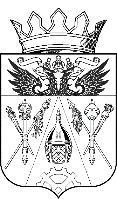 АДМИНИСТРАЦИЯ ИСТОМИНСКОГО СЕЛЬСКОГО ПОСЕЛЕНИЯПОСТАНОВЛЕНИЕАДМИНИСТРАЦИЯ ИСТОМИНСКОГО СЕЛЬСКОГО ПОСЕЛЕНИЯПОСТАНОВЛЕНИЕАДМИНИСТРАЦИЯ ИСТОМИНСКОГО СЕЛЬСКОГО ПОСЕЛЕНИЯПОСТАНОВЛЕНИЕАДМИНИСТРАЦИЯ ИСТОМИНСКОГО СЕЛЬСКОГО ПОСЕЛЕНИЯПОСТАНОВЛЕНИЕАДМИНИСТРАЦИЯ ИСТОМИНСКОГО СЕЛЬСКОГО ПОСЕЛЕНИЯПОСТАНОВЛЕНИЕАДМИНИСТРАЦИЯ ИСТОМИНСКОГО СЕЛЬСКОГО ПОСЕЛЕНИЯПОСТАНОВЛЕНИЕ18.11.                   2015г.№380х. Островскогох. Островскогох. Островскогох. Островскогох. Островскогох. Островского№Наименование подпрограммы, основного мероприятия, контрольного события программыОтветственный исполнитель, соисполнитель, участник программыСрок реализацииОжидаемый результатОбъем ресурсного обеспечения (тыс. руб.)Объем ресурсного обеспечения (тыс. руб.)Объем ресурсного обеспечения (тыс. руб.)№Наименование подпрограммы, основного мероприятия, контрольного события программыОтветственный исполнитель, соисполнитель, участник программыСрок реализацииОжидаемый результатВсегоОбластной бюджетМестный бюджетИтого по муниципальной программеАдминистрация Истоминского сельского поселенияХХ9778,9329,49449,52.1. Подпрограмма «Развитие транспортной инфраструктуры»Ведущий специалист Аракелян И.С.ХХ9304,4329,48975,03.Основное мероприятие1.1 Содержание внутрипоселковых дорог и искусственных сооружений на нихВедущий специалист Аракелян И.С.31.12.2015г.поддержание дорогместного значения внормативномсостоянии; развитиесети автомобильныхдорог местногозначения676,00,0676,04. Контрольное событие муниципальной программы:31.12.2015г.Заключениемуниципальныхконтрактов наобеспечениесохранностивнутрипоселковыхавтомобильныхдорог5.Основное мероприятие1.2 Софинансирование расходов из областного бюджета на ремонт и содержание автомобильных дорог общего пользования местного значения  Ведущий специалист Аракелян И.С.31.12.2015г.поддержание дорогместного значения внормативномсостоянии; развитиесети автомобильныхдорог местногозначения387,6329,458,26.Контрольное событие муниципальной программы:31.12.2015г.Заключениемуниципальныхконтрактов наобеспечениесохранностивнутрипоселковыхавтомобильныхдорог7.Основное мероприятие1.2 Ремонт внутрипоселковых дорог и искусственных сооружений на нихВедущий специалист Аракелян И.С.31.12.2015г.поддержание дорогместного значения внормативномсостоянии; развитиесети автомобильныхдорог местногозначения8240,80,08240,88.Контрольное событие муниципальной программы:Заключениемуниципальныхконтрактов наобеспечениесохранностивнутрипоселковыхавтомобильныхдорог9.2. Подпрограмма «Повышение безопасности дорожного движения»Ведущий специалист Аракелян И.С.ХХ337,50,0337,510. Основное мероприятие2.1Установка дорожных знаков и нанесение дорожной разметки на внутрипоселковых дорогах Ведущий специалист Аракелян И.С.31.12.2015г.снижениеколичествапешеходов,погибших врезультате дорожно-транспортныхпроисшествий навнутрипоселковых дорогах 474,50,0474,511. Контрольное событие муниципальной программы:31.12.2015г.Наличие дорожнойразметки и дорожных знаков,соответствующихдействующимстандартам